Name:							Throwing/Catching AssessmentDescribe key components to be better at:HittingThrowingFieldingLabel a Baseball Field(1st Base, 2nd Base, 3rd Base, Home Plate, Catcher, Pitcher, Shortstop, Right Field, Left Field, Center Field, Foul Line, and Home Run)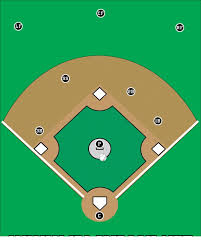 